РЕШЕНИЕОб установлении ставки единого налога на вмененный доход для отдельных видов деятельности для организаций и индивидуальных предпринимателей Красногвардейского района, осуществляющих деятельность, включенную в перечень отраслей российской экономики, в наибольшей степени пострадавших в условиях ухудшения ситуации в результате распространения новой коронавирусной инфекции (COVID-19)Рассмотрев обращение администрации муниципального образования «Красногвардейский район» от 30.04.2020 г. № 2190, руководствуясь Налоговым кодексом Российской Федерации, Федеральным законом от 06.10.2003 г. № 131-ФЗ «Об общих принципах организации местного самоуправления в Российской Федерации», распоряжением Главы Республики Адыгея от 08.04.2020 г. № 67-рг «О Плане первоочередных мероприятий (действий) по обеспечению устойчивого развития экономики на 2020 год», Уставом муниципального образования «Красногвардейский район», Совет народных депутатов муниципального образования «Красногвардейский район»		РЕШИЛ:1. Установить ставку единого налога на вмененный доход для отдельных видов деятельности в размере 7,5 процентов величины вмененного дохода для организаций и индивидуальных предпринимателей Красногвардейского района, осуществляющих деятельность, включенную в перечень отраслей российской экономики, в наибольшей степени пострадавших в условиях ухудшения ситуации в результате распространения новой коронавирусной инфекции (COVID-19).2. Опубликовать настоящее решение в газете «Дружба», разместить в официальном сетевом издании «Газета Красногвардейского района «Дружба» (http://kr-drugba.ru, ЭЛ № ФС77-74720 от 29.12.2018 г.), а также на официальном сайте муниципального образования «Красногвардейский район» в сети «Интернет» (www.amokr.ru).3. Настоящее решение вступает в силу со дня его опубликования, распространяется на правоотношения, возникшие с 1 января 2020 года, и действует до 31 декабря 2020 года.  СОВЕТ НАРОДНЫХ ДЕПУТАТОВМУНИЦИПАЛЬНОГО ОБРАЗОВАНИЯ «КРАСНОГВАРДЕЙСКИЙ РАЙОН»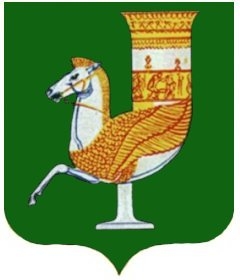 МУНИЦИПАЛЬНЭ ГЪЭПСЫКIЭ ЗИIЭУ «КРАСНОГВАРДЕЙСКЭ РАЙОНЫМ» ИНАРОДНЭ ДЕПУТАТХЭМ Я СОВЕТПринято 34-й (внеочередной) сессией Совета народных депутатов муниципального образования «Красногвардейский район» четвертого созыва12 мая 2020 года № 272Председатель Совета народных депутатовмуниципального образования «Красногвардейский район»______________ А.В. ВыставкинаГлавамуниципального образования «Красногвардейский район»_____________ А.Т. Османовс. Красногвардейское от 12.05.2020 г. № 128